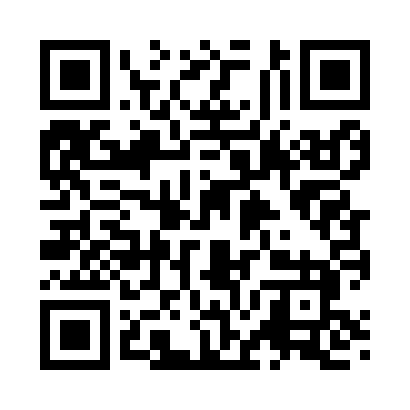 Prayer times for Bay City, Illinois, USAMon 1 Jul 2024 - Wed 31 Jul 2024High Latitude Method: Angle Based RulePrayer Calculation Method: Islamic Society of North AmericaAsar Calculation Method: ShafiPrayer times provided by https://www.salahtimes.comDateDayFajrSunriseDhuhrAsrMaghribIsha1Mon4:085:3812:584:518:189:482Tue4:085:3812:584:518:189:483Wed4:095:3912:584:518:189:484Thu4:105:3912:594:518:189:475Fri4:105:4012:594:518:189:476Sat4:115:4012:594:518:179:477Sun4:125:4112:594:518:179:468Mon4:135:4112:594:518:179:469Tue4:135:4212:594:518:169:4510Wed4:145:4312:594:528:169:4411Thu4:155:431:004:528:169:4412Fri4:165:441:004:528:159:4313Sat4:175:451:004:528:159:4214Sun4:185:451:004:528:149:4215Mon4:195:461:004:528:149:4116Tue4:205:471:004:528:139:4017Wed4:215:471:004:528:139:3918Thu4:225:481:004:528:129:3819Fri4:235:491:004:528:129:3820Sat4:245:501:004:528:119:3721Sun4:255:501:004:518:109:3622Mon4:265:511:014:518:099:3523Tue4:275:521:014:518:099:3424Wed4:285:531:014:518:089:3325Thu4:295:541:014:518:079:3126Fri4:305:541:014:518:069:3027Sat4:315:551:014:518:069:2928Sun4:325:561:004:508:059:2829Mon4:335:571:004:508:049:2730Tue4:355:581:004:508:039:2631Wed4:365:581:004:508:029:24